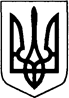 КИЇВСЬКА ОБЛАСТЬТЕТІЇВСЬКА МІСЬКА РАДАVІІІ СКЛИКАННЯЧЕТВЕРТА СЕСІЯПРОЄКТ Р І Ш Е Н Н Я
23.03.2021 р.                                                                                        № -04-VIIІПро внесення змін  до рішення сесії міської ради VIІI скликання  від 24.12.2020 року №39-02-VIІI«Про бюджет Тетіївської міської територіальної громадина 2021 рік» та додатку №3.  Розглянувши пропозиції міської ради (додається) відповідно до ст. 14, 15, ст. 23 п.5, 7,  8,  ст. 78 Бюджетного кодексу України та керуючись ст.26 п.23 Закону України „Про місцеве самоврядування”,  враховуючи висновки та рекомендації депутатської  комісії  з питань планування бюджету, фінансування та соціально економічного розвитку міста, міська рада вирішила:1.Внести наступні зміни  до рішення сесії міської ради VIІI скликання  від 24.12.2020 року №39-02-VIІI «Про бюджет Тетіївської міської територіальної громади на 2021 рік» та додатку №3. 1.1 У пункті 1 абзац 2 цифри «262 803 547», «254 472 083», «8 331 464» замінити цифрами «267 310 051», «256 054 711», «11 255 340». 2.Внести зміни у додаток  №3 до рішення сесії міської ради VIІI скликання  від 24.12.2020 року №39-02-VIІI «Про бюджет Тетіївської міської територіальної громади на 2021 рік» та додатку №3, виклавши їх у редакції, що додається.3.Контроль за виконання даного рішення покласти на депутатську  комісію  з питань   планування бюджету, фінансування та соціально-економічного розвитку міста.Міський голова                                                Богдан БАЛАГУРА